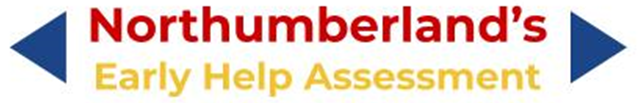 Consent Information										Parent / Carer (with parental responsibility)I have been given and understand the leaflet on Information Sharing and in signing this form I am agreeing to receiving the service and that my personal information and that of the children I have parental responsibility for, can be shared with other agencies as required, to ensure I receive the best service and support.I agree to Northumberland County Council sharing my household data with other government departments for the purpose of research or funding requirements (please cross out if you do not agree to this data sharing).Signed………………....…………Name………..…………...Date…………..Signed……………………………Name………..…………...Date…………..Signed……………………………Name………..…………...Date…………..Signed…………………………….Name………..…………..Date…………..Please ensure all adults in the household have signed this agreement of service formThis is your family’s assessment and can be completed with the whole family to include all their views including all the children in the household.Children and young people this Early Help Assessment if for:Who else lives in your house?Who is important to your family?(All those individuals aged over 18 outside the family home)Services involved with the family (please complete as fully as possible):What is happening that has led to this assessment / current issues?Think about the ACES, Adverse Childhood Experiences.Please record in detail, not bullet points.  Use additional sheets if required.Scaling the situation, the child, young person, family and initiator can all scale the worry.                                                           :		Once you have completed this form, if you have a secure email, please send a copy of the EHA and email the TAF meeting dates to the Early Help Coordinators (EHC) via: eha@northumberland.gov.ukToday’s Date: Family Address:Telephone Number:Family Name: Post Code:Email Address:NameDob/EDDGenderEducation ProviderNameDoB/EDDGenderRelationship to Child/ Young PersonParental ResponsibilityEthnicityLanguageSchoolDisabilityEHCP Y/NSENDNameDoBGenderRelationshipCould they be part of a network of support?Yes / No / UnsureYes / No / UnsureYes / No / UnsureYes / No / UnsureYes / No / UnsureName and RoleAddress and Contact DetailsContributed to the Assessment?GPYes / NoNursery / School(s)Yes / NoNursery / School(s)Yes / NoHealth Services (Health Visitor)Yes / NoHealth Services (Midwife)Yes / NoYes / NoYes / No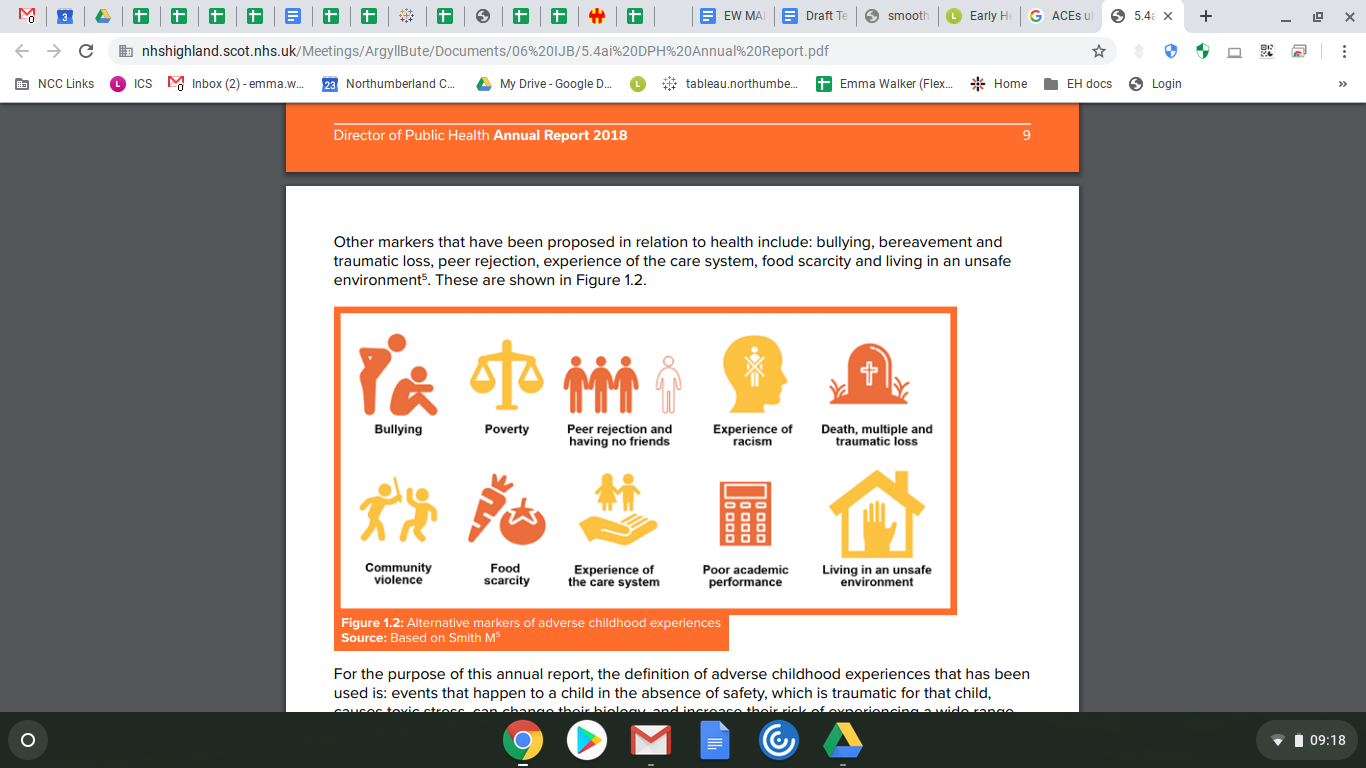 Make sure you also think about:                                                                                                                              HealthEducationRelationshipsParenting StylesEnvironment1.2.3.4.5.6.What are we worried about?What’s working well?What needs to happen?Immediate Actions:Immediate Actions:Immediate Actions:How have spoken to the child or children or are their thoughts/ experiences included? How have spoken to the child or children or are their thoughts/ experiences included? How have spoken to the child or children or are their thoughts/ experiences included? Make sure you capture the child's voice, or observations for a non-verbal child. Children can be invited to the TAF meeting, they can write their views on the form or use signs of safety tools. Encourage other members of the TAF to use tools with the children they are connected with to ensure the meeting captures all of the children’s voices.When scaling 0-10 remember that 0 is when you are really worried and 10 is when you don’t have any worries.Name of person scaling: - I currently rate the situation at _________  BecauseName of person scaling: - I currently rate the situation at _________  BecauseName of person scaling: - I currently rate the situation at _________  BecauseName of person scaling: - I currently rate the situation at _________  BecauseName of person scaling: - I currently rate the situation at _________  BecauseTAF Meeting ( within 6 weeks) date:Lead Professional:Who has completed this form?Author Name and Role:	   Author AddressAuthor Telephone No:Author Email Address:Date form completed